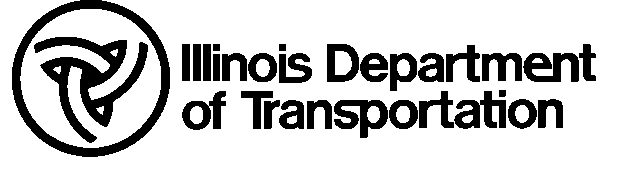 County Section Route County Section Route Consultant Engineer’s Weekly PersonnelConsultant Engineer’s Weekly PersonnelConsultant Engineer’s Weekly PersonnelConsultant Engineer’s Weekly PersonnelConsultant Engineer’s Weekly PersonnelConsultant Engineer’s Weekly PersonnelConsultant Engineer’s Weekly PersonnelConsultant Engineer’s Weekly PersonnelConsultant Engineer’s Weekly PersonnelConsultant Engineer’s Weekly PersonnelConsultant Engineer’s Weekly PersonnelConsultant Engineer’s Weekly PersonnelConsultant Engineer’s Weekly PersonnelDistrictDistrictand Vehicle Time Distribution Recordand Vehicle Time Distribution Recordand Vehicle Time Distribution Recordand Vehicle Time Distribution Recordand Vehicle Time Distribution Recordand Vehicle Time Distribution Recordand Vehicle Time Distribution Recordand Vehicle Time Distribution Recordand Vehicle Time Distribution Recordand Vehicle Time Distribution Recordand Vehicle Time Distribution Recordand Vehicle Time Distribution Recordand Vehicle Time Distribution RecordContract No.Contract No.Contract No.Contract No.Contract No.Job No.Job No.Job No.ProjectProjectProjectWeekthroughConsultant Engineering FirmConsultant Engineering FirmConsultant Engineering FirmConsultant Engineering FirmConsultant Engineering FirmPTB No.PTB No.Employee NameVehicle YearMake & ModelEmployee NameVehicle YearMake & ModelEmployee NameVehicle YearMake & ModelEmployee NameVehicle YearMake & ModelEmployee NameVehicle YearMake & ModelEmployee NameVehicle YearMake & ModelEmployee IDVehicle IDEmployee IDVehicle IDEmployee IDVehicle IDSUNHrsSUNHrsSUNHrsMONHrsTUEHrsTUEHrsWEDHrsWEDHrsTHUHrsTHUHrsTHUHrsFRIHrsFRIHrsSATHrsTotalsPrepared byPrepared byPrepared byPrepared byChecked byChecked byChecked byChecked byReceived byReceived byReceived byConsultant EngineerConsultant EngineerConsultant EngineerConsultant EngineerConsultant EngineerConsultant EngineerConsultant EngineerDistrict RepresentativeDistrict RepresentativeDistrict RepresentativeDistrict RepresentativeDistrict RepresentativeDistrict RepresentativeDistrict RepresentativeDistrict RepresentativeDistrict RepresentativeDistrict RepresentativePrinted 5/13/2006Printed 5/13/2006Printed 5/13/2006Printed 5/13/2006Printed 5/13/2006Printed 5/13/2006Printed 5/13/2006Printed 5/13/2006Printed 5/13/2006Printed 5/13/2006BC 930 (Rev. 7/05)BC 930 (Rev. 7/05)BC 930 (Rev. 7/05)BC 930 (Rev. 7/05)BC 930 (Rev. 7/05)BC 930 (Rev. 7/05)BC 930 (Rev. 7/05)BC 930 (Rev. 7/05)BC 930 (Rev. 7/05)BC 930 (Rev. 7/05)BC 930 (Rev. 7/05)BC 930 (Rev. 7/05)BC 930 (Rev. 7/05)BC 930 (Rev. 7/05)